Медицинский кабинет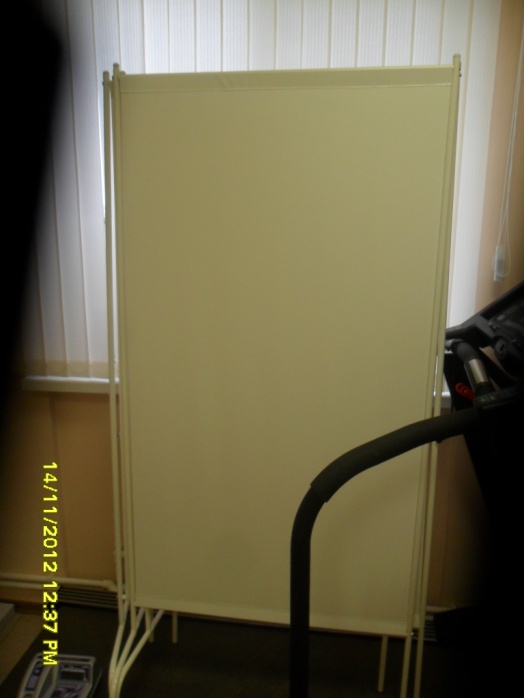 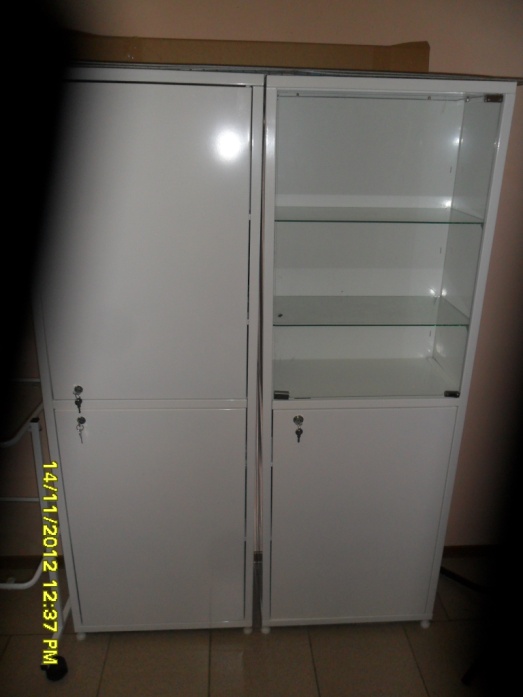 Ширма                                                                            Шкафы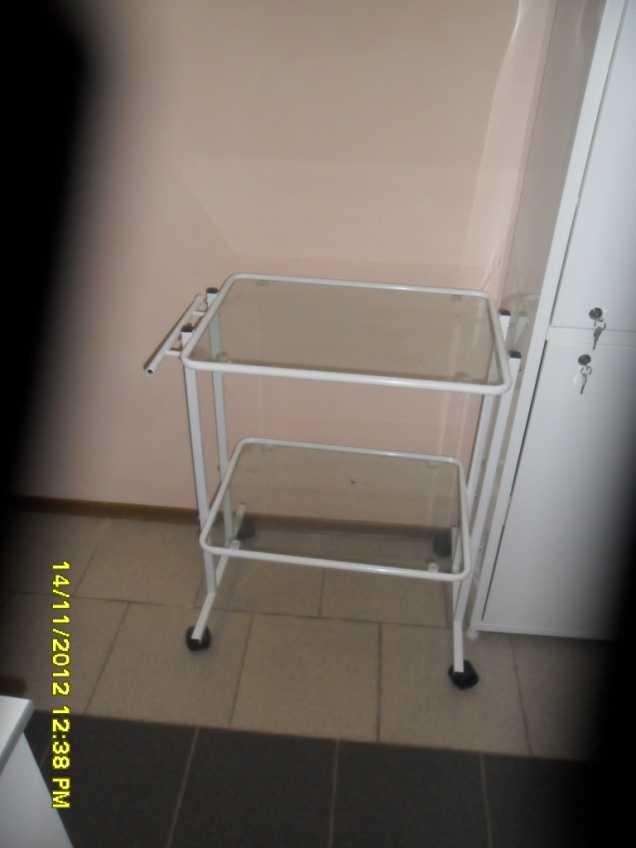 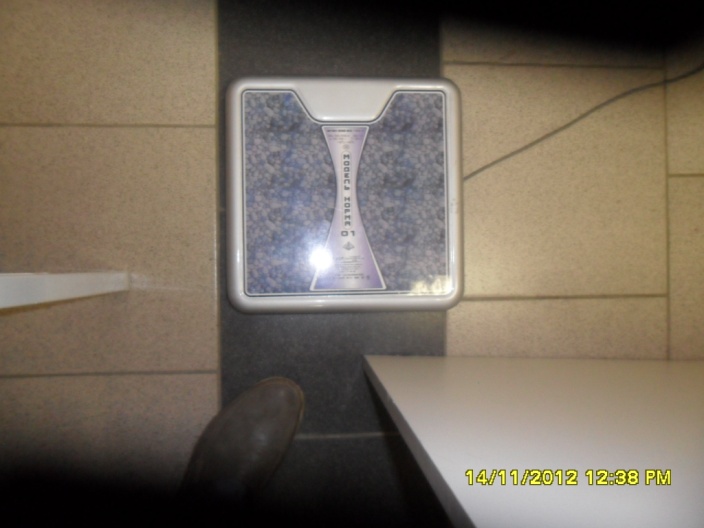 Столик инструментальный                                                   весы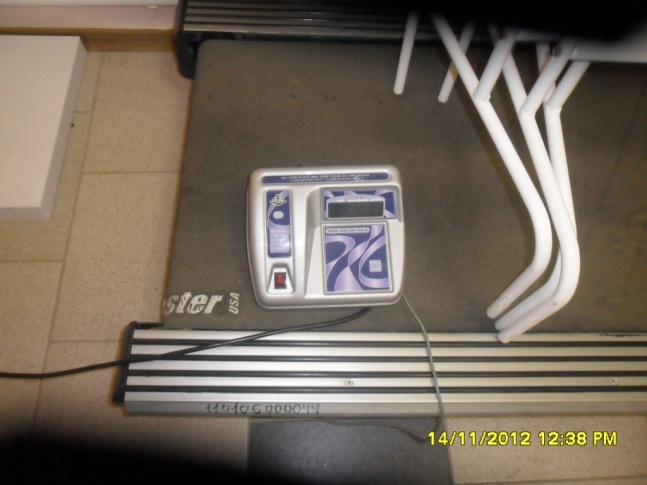 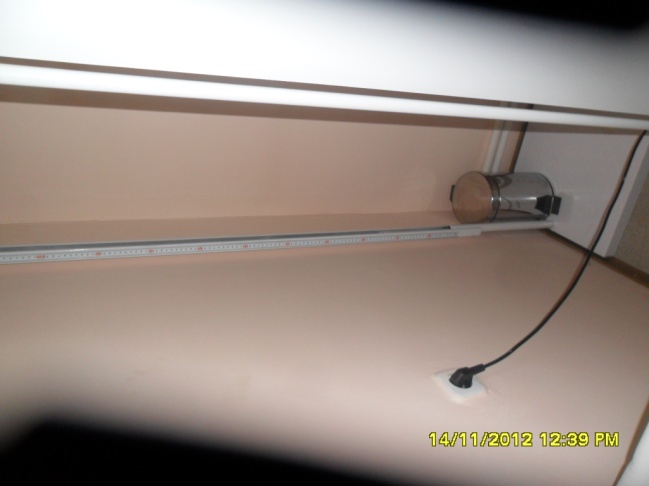 Весы                                                                                       Ведро педальное и ростомер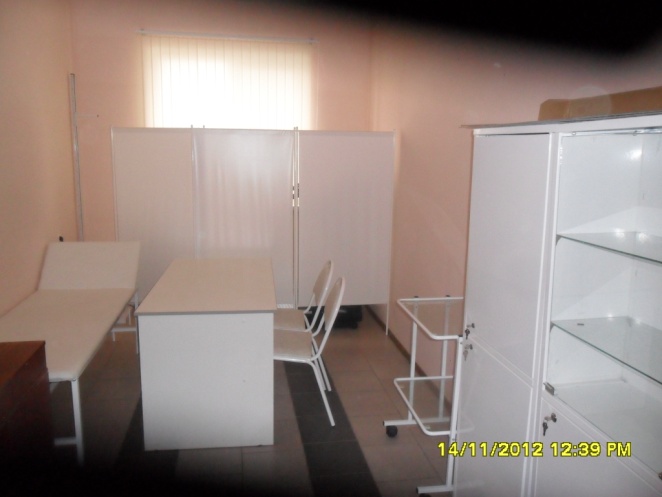 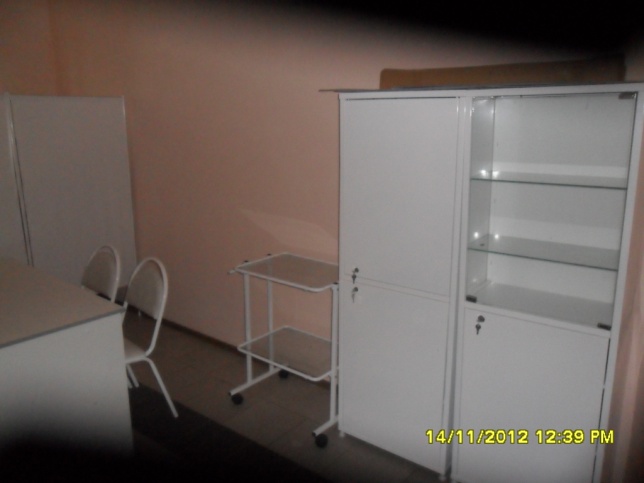 Общий вид                                                                          общий вид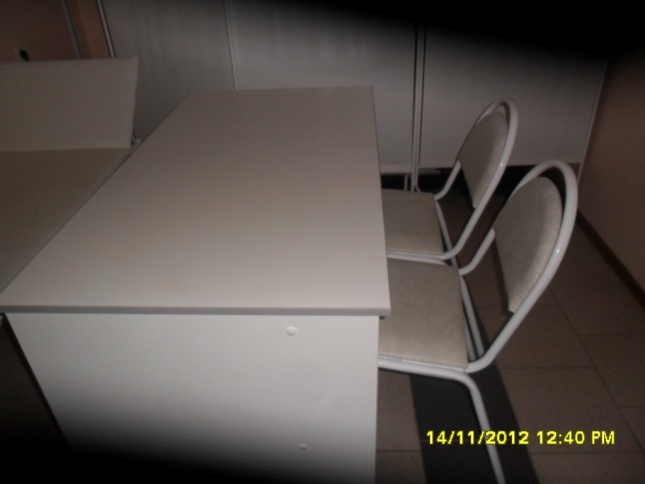 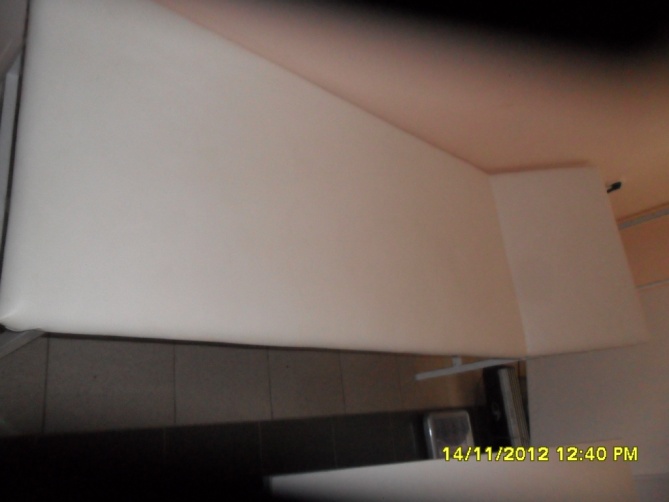 Стол и стулья                                                                            кушетка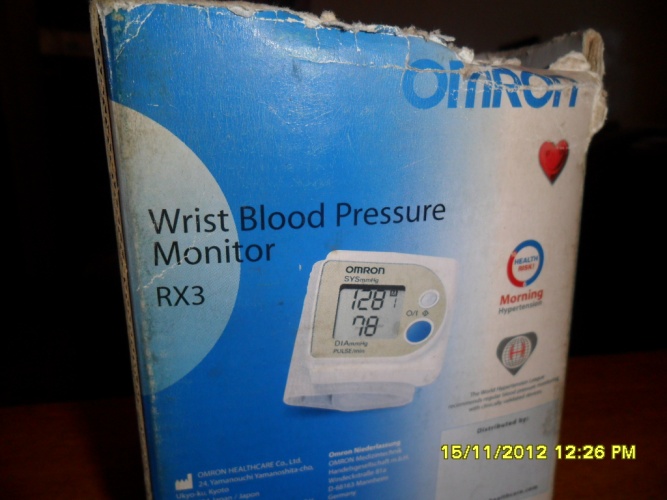 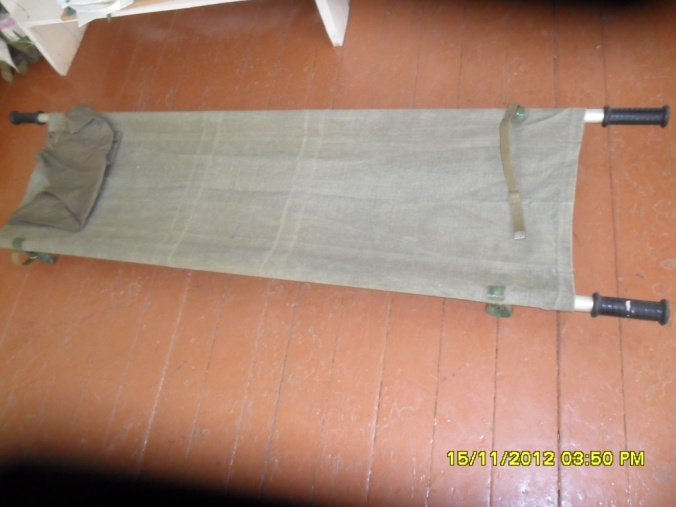 Тонометр                                                                              носилки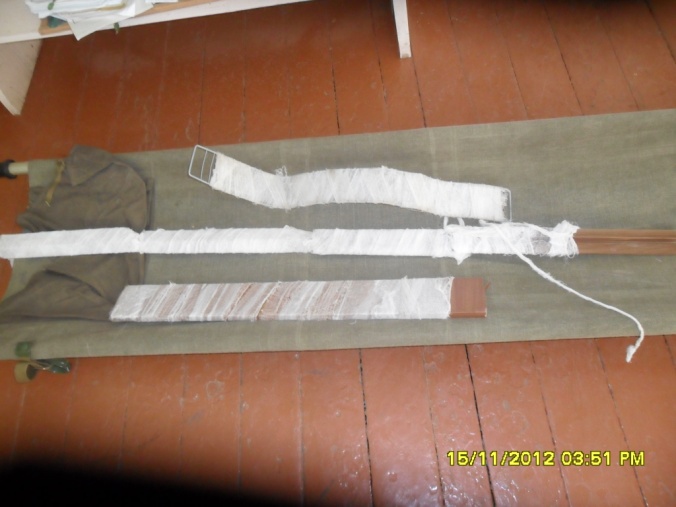 шины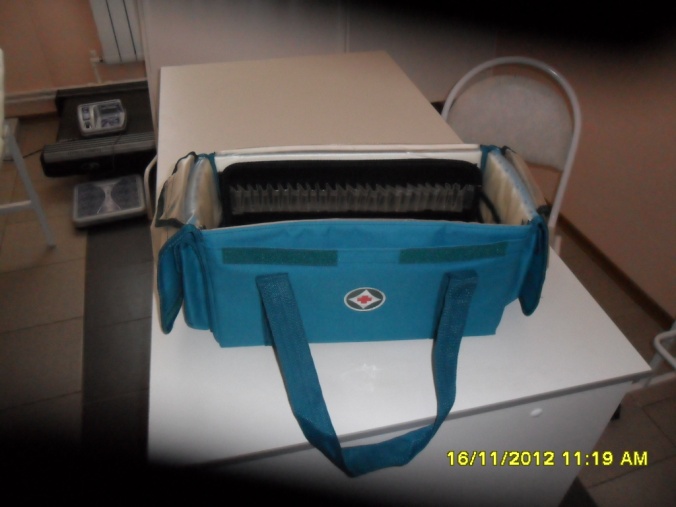 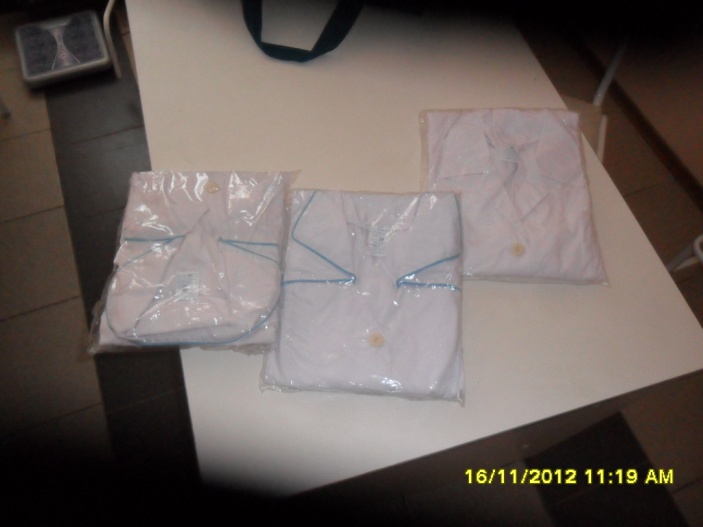 Сумка врача                                                                                      халаты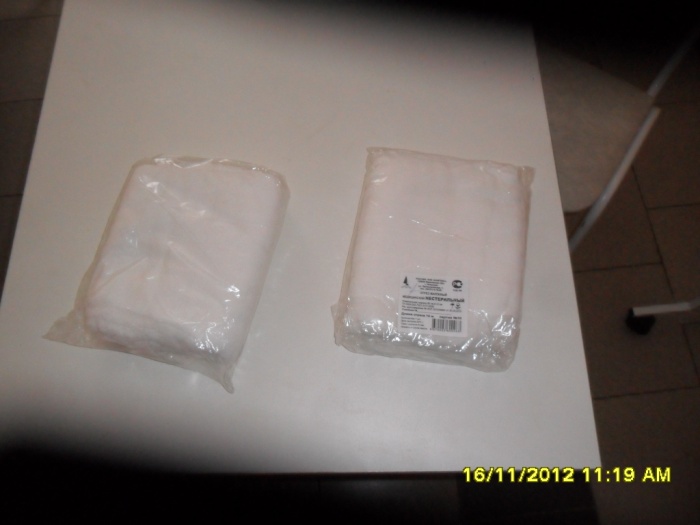 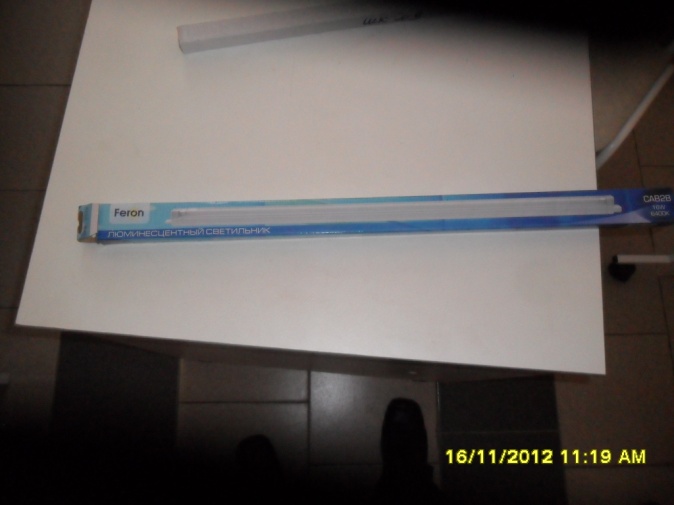 Марля                                                                                             лампа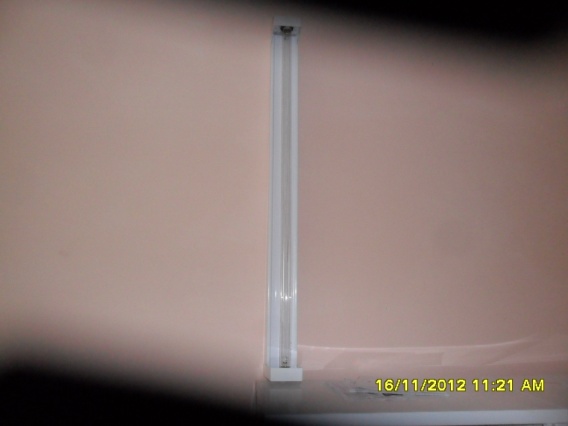 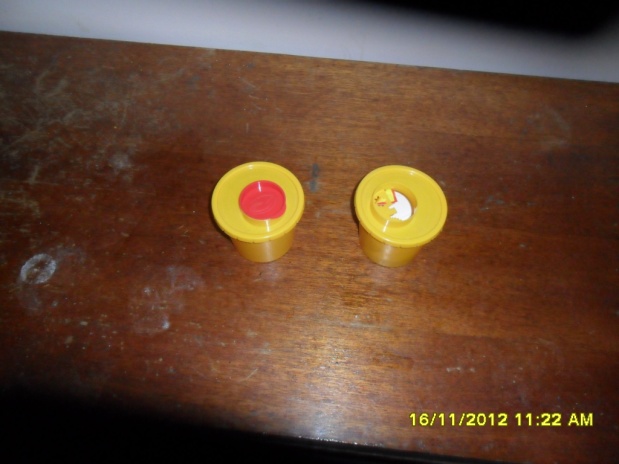 Облучатель бактерицидный                                       Ёмкость контейнернастенно-потолочный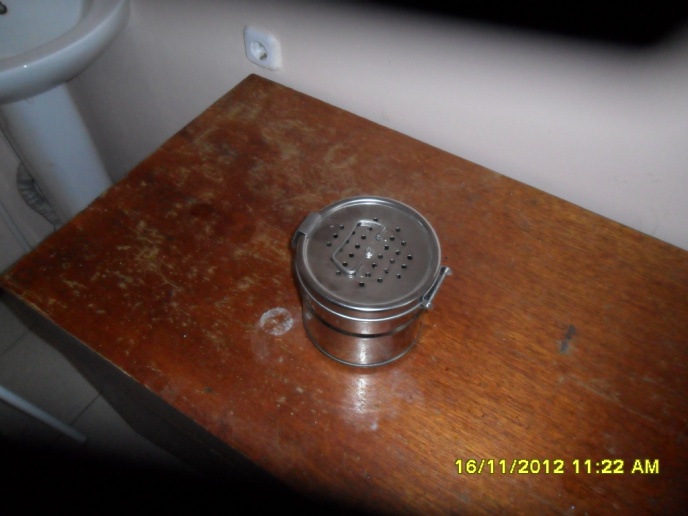 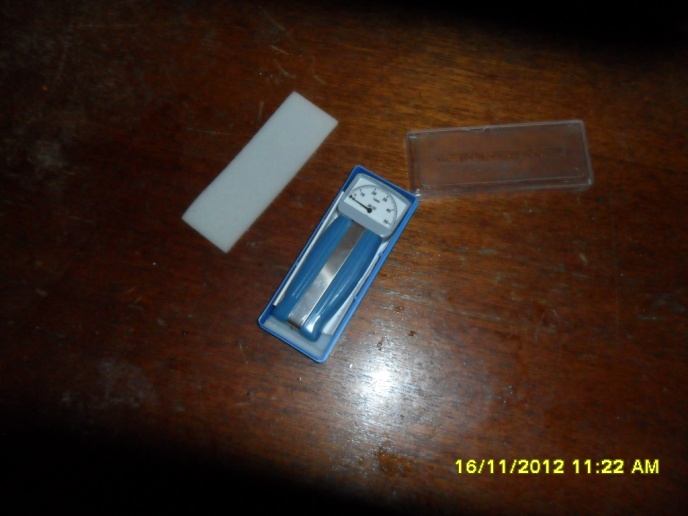 Бикс                                                                                         Динамометр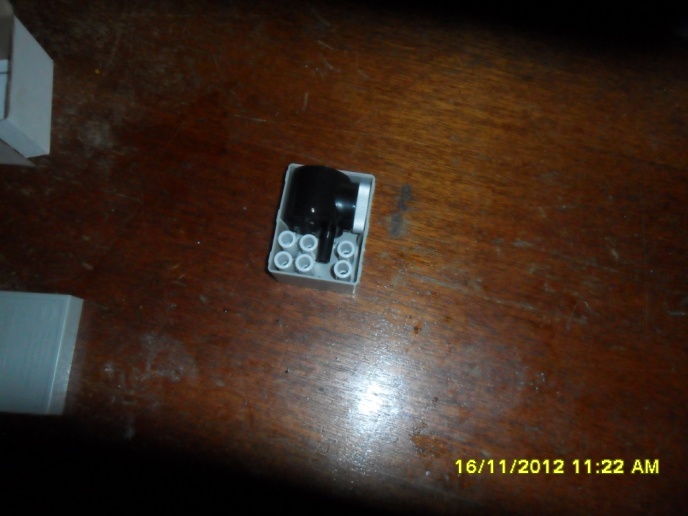 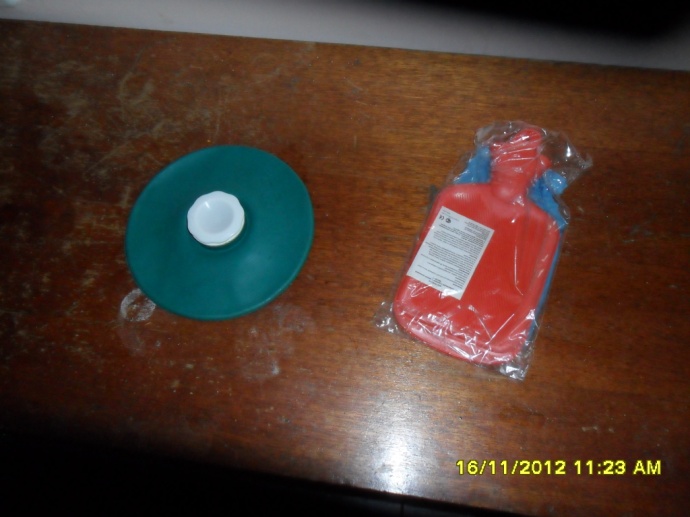 Аппарат рота	                                                                       грелка и пузырь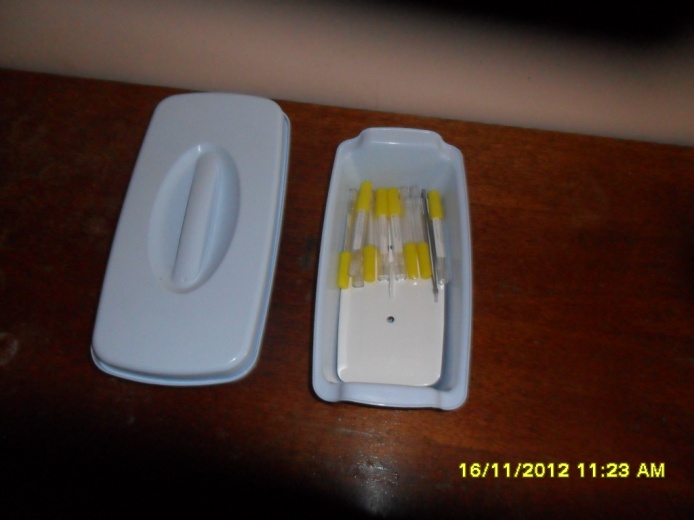 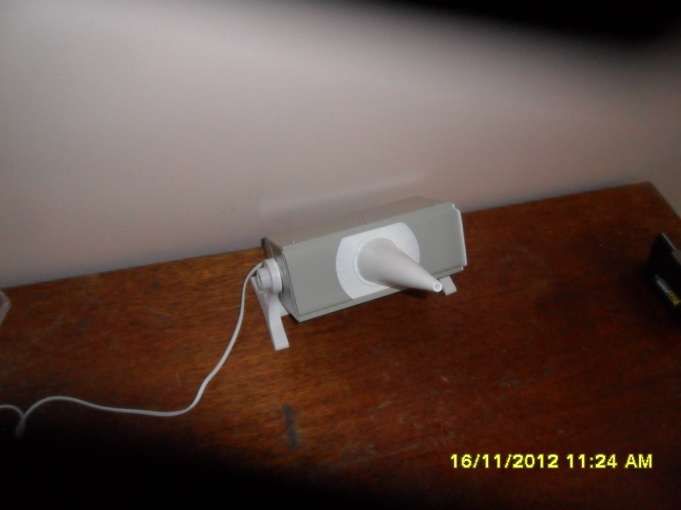 Ёмкость контейнер                                                                  Спирометр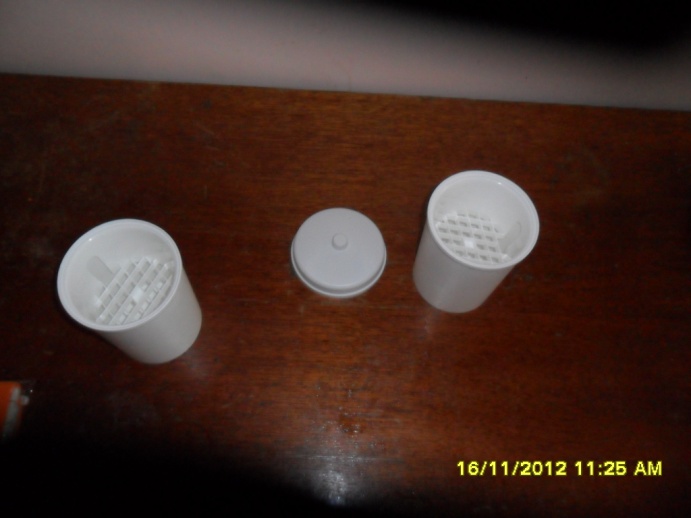 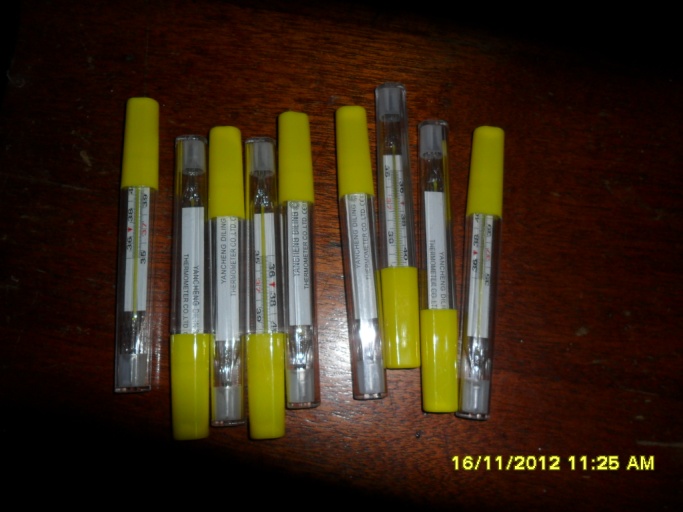 Контейнер для термометров                                                      Термометры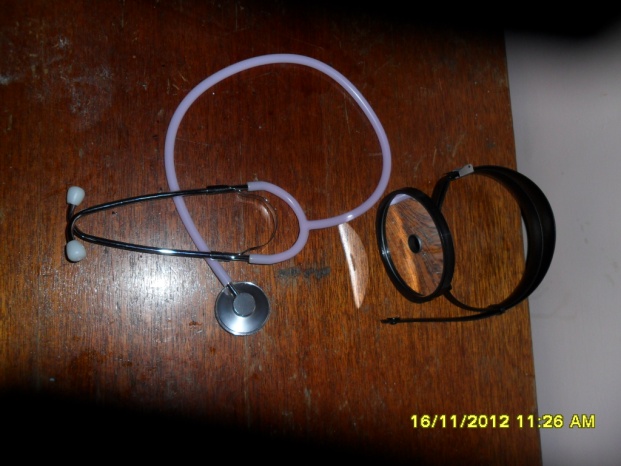 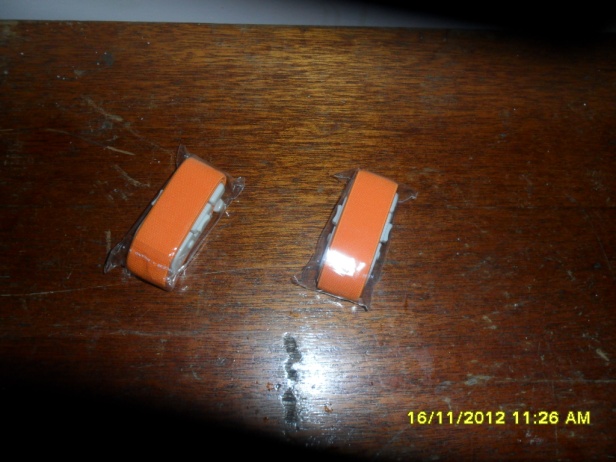 Рефлектор лобный и фонендоскоп                      Кровоостанавливающие жгуты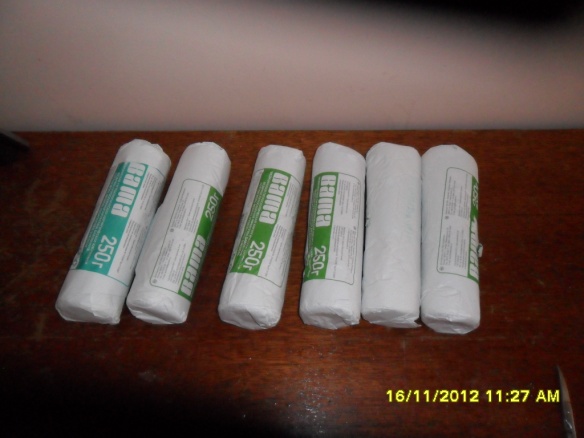 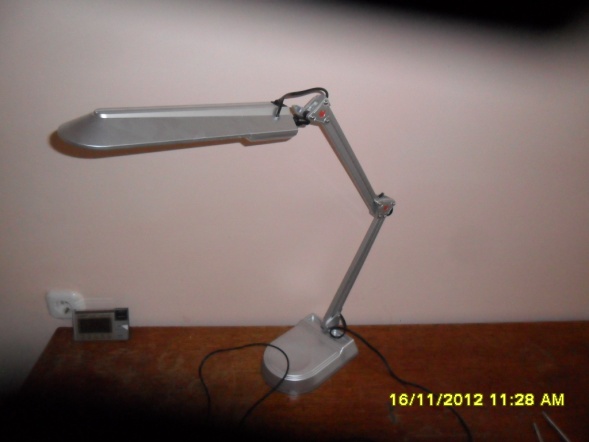 Вата                                                                          лампа настольная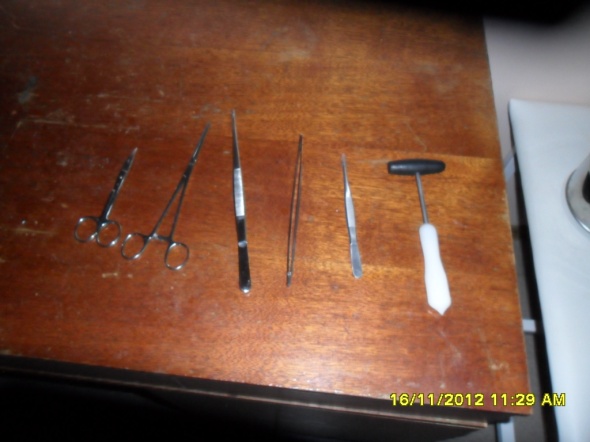 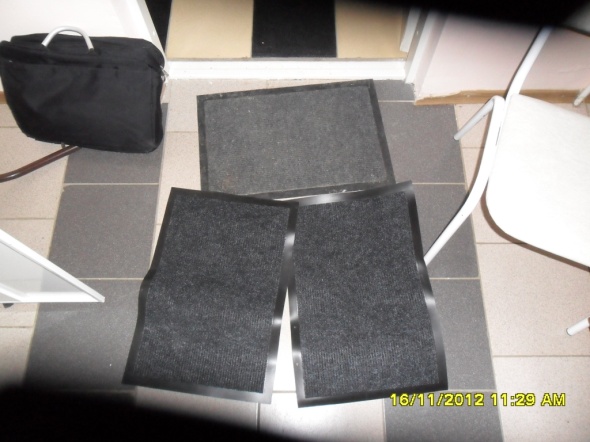 Молоток неврологический,                                    коврик резиновыйПинцет анатомический, Ножницы